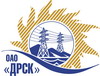 Открытое Акционерное Общество«Дальневосточная распределительная сетевая  компания»ПРОТОКОЛрассмотрения заявокПРЕДМЕТ ЗАКУПКИ:Открытый электронный запрос предложений на право заключения Договора на выполнение работ: Оснащение ПС устройствами телемеханики и ДП оперативно-информационными комплексами (ОИК) для нужд филиала ОАО «ДРСК» «Амурские электрические сети» Закупка проводится согласно ГКПЗ 2014г. раздела  2.2.1 «Услуги ТПиР»  № 2659  на основании указания ОАО «ДРСК» от  15.08.2014 г. № 202.Плановая стоимость закупки:  17 500 000,00  руб. без учета НДСФорма голосования членов Закупочной комиссии: очно-заочная.ПРИСУТСТВОВАЛИ: 7 членов постоянно действующей Закупочной комиссии 2-го уровня.ВОПРОСЫ, ВЫНОСИМЫЕ НА РАССМОТРЕНИЕ ЗАКУПОЧНОЙ КОМИССИИ: Об отклонении предложения  ЗАО «РИССА-ТелеСистемы»О признании предложения соответствующим условиям закупкиО предварительной ранжировке предложенийО проведении переторжкиВОПРОС 1 «Об отклонении предложения  ЗАО «РИССА-ТелеСистемы»ОТМЕТИЛИ:Предложение Участника ЗАО «РИССА-ТелеСистемы» г. Москва, Краснопрудная 12/1 стр. 1, содержит достаточные для отклонения причины, заключающиеся в несоответствии предложения требованиям Закупочной документации, а именно: Элементы мнемосхемы для щита имеют внешний вид, отличающийся от существующих элементов мнемосхемы диспетчерских щитов филиала Амурские ЭС (мнемосимволы имеют различные размерности и графически начертания, активные элементы имеют значительно отличающиеся механические исполнения и внешний вид), что не соответствует п.10.3. Технического задания, согласно которого, диспетчерский щит не должен отличаться по внешнему виду и цветовой гамме от существующего щита.  Знаки и надписи на пластиковые ячейки предлагаемого щита наносятся методом шелкографии или ультрафиолетовой печати, что не соответствует п.10.3 ТЗ, согласно которому способ нанесения мнемосхемы должен быть – термопечать. В предложении участника указано, что к поставке предлагается щит диспетчерский мозаичный магнитный (патент №98638), что не соответствует п.29 Приложения №1 к Техническому заданию (Опросный лист) согласно которому требуется щит обычной  конструкции (элементы на защелках). Предлагается отклонить данное предложение от дальнейшего рассмотрения.ВОПРОС 2 «О признании предложений соответствующими условиям закупки»ОТМЕТИЛИ:Предложения ООО "Позитроника-Амур" г. Благовещенск ул. 50 лет Октября 65А, ООО «ТМ системы» г. Екатеринбург, ул. Заводская, 77 признаются удовлетворяющим по существу условиям закупки. Предлагается принять данные предложения к дальнейшему рассмотрению.ВОПРОС 3 «О предварительной ранжировке предложений»ОТМЕТИЛИ:В соответствии с требованиями и условиями, предусмотренными извещением о закупке и Закупочной документацией, предлагается предварительно ранжировать предложения следующим образом:ВОПРОС 4  «О проведении переторжки»ОТМЕТИЛИ:Учитывая результаты экспертизы предложений Участников закупки, Закупочная комиссия полагает целесообразным проведение переторжки. РЕШИЛИ:Отклонить предложение Участника ЗАО «РИССА-ТелеСистемы» г. Москва, Краснопрудная 12/1 стр. 1 поскольку выявленные несоответствия являются существенными и достаточными для отклонения заявки от дальнейшего участия в Закупочной процедуреПризнать предложения ООО "Позитроника-Амур" г. Благовещенск ул. 50 лет Октября 65А, ООО «ТМ системы» г. Екатеринбург, ул. Заводская, 77   соответствующими условиям закупки.Утвердить предварительную ранжировку предложений Участников:1 место: ООО «ТМ системы» г. Екатеринбург, ул. Заводская, 77   2 место: ОО "Позитроника-Амур" г. Благовещенск ул. 50 лет Октября 65АПровести переторжку.Пригласить к участию в переторжке участников ООО "Позитроника-Амур" г. Благовещенск ул. 50 лет Октября 65А, ООО «ТМ системы» г. Екатеринбург, ул. Заводская, 77   Определить форму переторжки: заочная.Назначить переторжку на 30.09.2014 в 11:00 час. (благовещенского времени).Место проведения переторжки: ЭТП b2b-energo Техническому секретарю Закупочной комиссии уведомить участников, приглашенных к участию в переторжке о принятом комиссией решении.№ 520/УТПиР-Р               город  Благовещенск«24» сентября 2014Наименование участниковцена  руб. без НДСМесто в предварительной ранжировкеНеценовая предпочтительность (в баллах на балльной шкалеот 3до 5)ООО «ТМ системы»г. Екатеринбург, ул. Заводская, 7717 496 200,0013,27ООО "Позитроника-Амур"г. Благовещенск ул. 50 лет Октября 65А17 090 200,00  23,00Ответственный секретарь Закупочной комиссии  2 уровня ОАО «ДРСК»__________________О.А. МоторинаТехнический секретарь Закупочной комиссии  2 уровня ОАО «ДРСК»____________________Е.Ю. Коврижкина